2018中国足协杯资格赛预赛报名表参赛俱乐部名称：延边北国足球俱乐部本报名表及报名人员照片电子文件以“会员协会+俱乐部名称”命名后发到指定报名邮箱     所属会员协会（公章）       2017年9月 14 日职务姓名姓名手机号运动员服装（颜色）运动员服装（颜色）运动员服装（颜色）运动员服装（颜色）守门员服装（颜色）守门员服装（颜色）守门员服装（颜色）主教练金虎勇金虎勇A上衣短裤短裤长袜上衣短裤长袜领队程海涛程海涛红红红红黄黑黑助理教练朴虎锡朴虎锡B黄黄黄黄红黑黑助理教练车勇男车勇男队医元忠宪元忠宪姓名：金学建姓名：金学建姓名：王涛姓名：王涛姓名：魏琳琳姓名：魏琳琳姓名：魏琳琳姓名：郑永一姓名：郑永一姓名：郑永一姓名：王玉玺姓名：王玉玺1寸彩色免冠证件照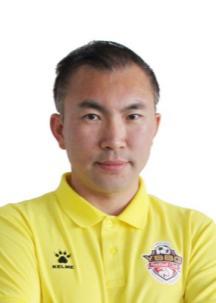 1寸彩色免冠证件照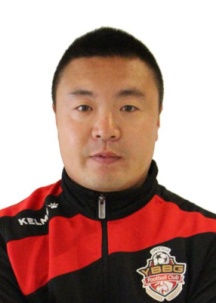 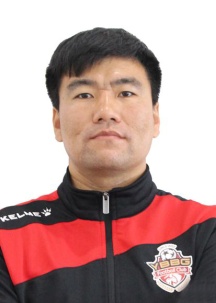 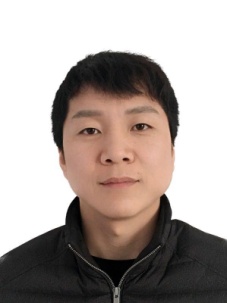 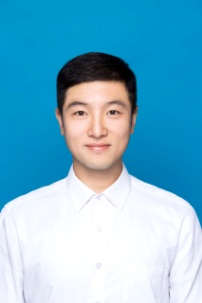 1992010619920106198406231984062319820413198204131982041319740706197407061974070619900121199001211919         11         112020201818182121姓名：许松日姓名：许松日姓名：李大林姓名：李大林姓名：魏巍姓名：魏巍姓名：魏巍姓名：崔明灿姓名：崔明灿姓名：崔明灿姓名：赵洪海姓名：赵洪海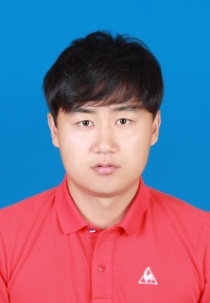 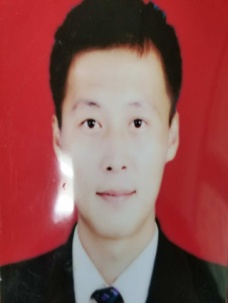 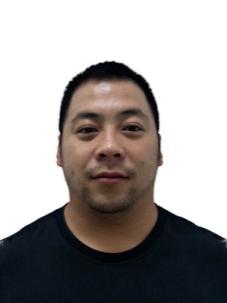 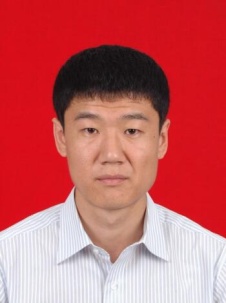 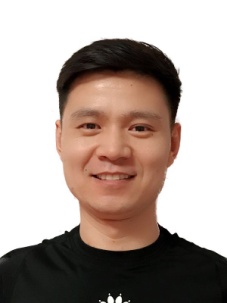 1992010619920106198910031989100319880320198803201988032019850506198505061985050619810305198103051010171766616161688姓名：李魏琳姓名：李魏琳姓名：金群程姓名：金群程姓名：沈元柱姓名：沈元柱姓名：沈元柱姓名：吴雷天姓名：吴雷天姓名：吴雷天姓名：崔银星姓名：崔银星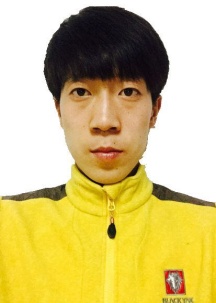 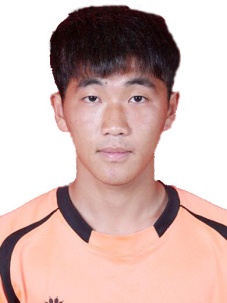 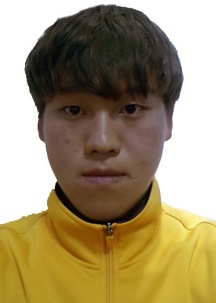 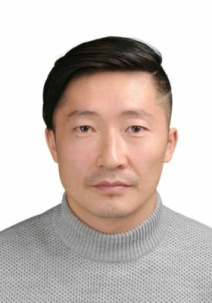 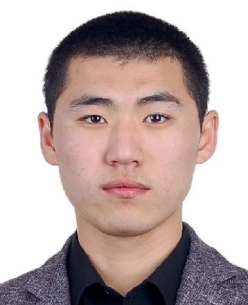 199310101993101019951109199511091995040819950408199504081983011819830118198301181987062419870624          5          5222222299944姓名：玄文杰姓名：玄文杰姓名：王岩飞姓名：王岩飞姓名：刘辉姓名：刘辉姓名：刘辉姓名：刘光姓名：刘光姓名：刘光姓名：金正日姓名：金正日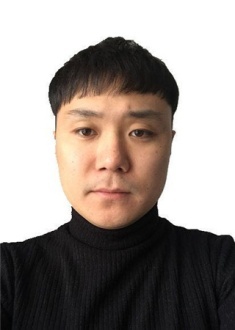 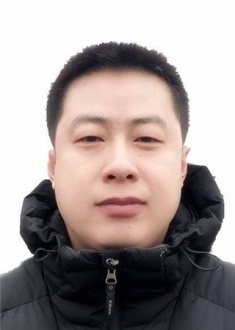 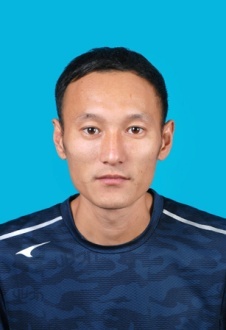 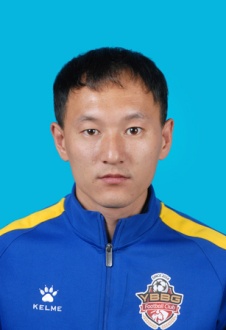 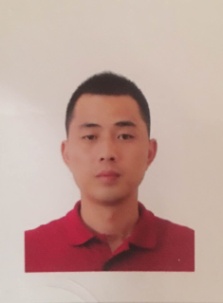 19890117198901171987101519871015198702071987020719870207198702071987020719870207198901011989010177111212121313131414以上报名运动员身体健康，适合进行足球竞赛活动。以上报名运动员身体健康，适合进行足球竞赛活动。以上报名运动员身体健康，适合进行足球竞赛活动。以上报名运动员身体健康，适合进行足球竞赛活动。以上报名人员全部办理了意外伤害保险。以上报名人员全部办理了意外伤害保险。以上报名人员全部办理了意外伤害保险。以上报名人员全部办理了意外伤害保险。以上报名人员全部办理了意外伤害保险。以上报名人员全部办理了意外伤害保险。以上报名人员全部办理了意外伤害保险。以上报名人员全部办理了意外伤害保险。所属俱乐部盖章所属俱乐部盖章所属俱乐部盖章所属俱乐部盖章所属俱乐部盖章所属俱乐部盖章所属俱乐部盖章所属俱乐部盖章所属俱乐部盖章所属俱乐部盖章所属俱乐部盖章所属俱乐部盖章